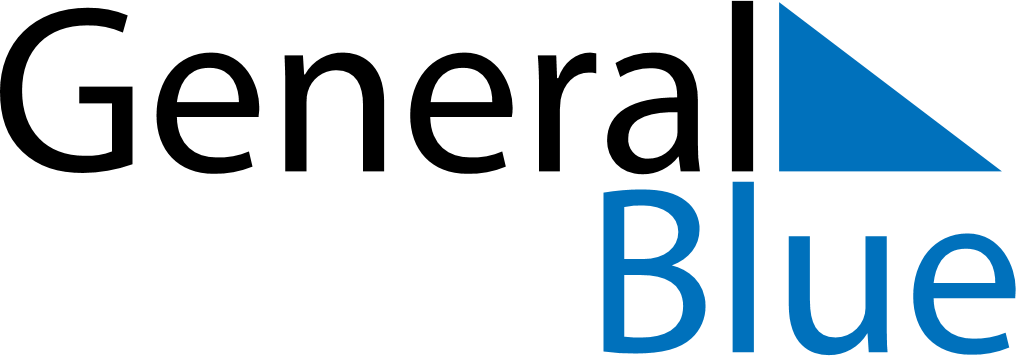 October 2024October 2024October 2024October 2024October 2024October 2024Zuerich (Kreis 4) / Aussersihl, Zurich, SwitzerlandZuerich (Kreis 4) / Aussersihl, Zurich, SwitzerlandZuerich (Kreis 4) / Aussersihl, Zurich, SwitzerlandZuerich (Kreis 4) / Aussersihl, Zurich, SwitzerlandZuerich (Kreis 4) / Aussersihl, Zurich, SwitzerlandZuerich (Kreis 4) / Aussersihl, Zurich, SwitzerlandSunday Monday Tuesday Wednesday Thursday Friday Saturday 1 2 3 4 5 Sunrise: 7:25 AM Sunset: 7:06 PM Daylight: 11 hours and 41 minutes. Sunrise: 7:26 AM Sunset: 7:04 PM Daylight: 11 hours and 37 minutes. Sunrise: 7:27 AM Sunset: 7:02 PM Daylight: 11 hours and 34 minutes. Sunrise: 7:29 AM Sunset: 7:00 PM Daylight: 11 hours and 31 minutes. Sunrise: 7:30 AM Sunset: 6:58 PM Daylight: 11 hours and 27 minutes. 6 7 8 9 10 11 12 Sunrise: 7:31 AM Sunset: 6:56 PM Daylight: 11 hours and 24 minutes. Sunrise: 7:33 AM Sunset: 6:54 PM Daylight: 11 hours and 20 minutes. Sunrise: 7:34 AM Sunset: 6:52 PM Daylight: 11 hours and 17 minutes. Sunrise: 7:36 AM Sunset: 6:50 PM Daylight: 11 hours and 14 minutes. Sunrise: 7:37 AM Sunset: 6:48 PM Daylight: 11 hours and 10 minutes. Sunrise: 7:38 AM Sunset: 6:46 PM Daylight: 11 hours and 7 minutes. Sunrise: 7:40 AM Sunset: 6:44 PM Daylight: 11 hours and 4 minutes. 13 14 15 16 17 18 19 Sunrise: 7:41 AM Sunset: 6:42 PM Daylight: 11 hours and 0 minutes. Sunrise: 7:43 AM Sunset: 6:40 PM Daylight: 10 hours and 57 minutes. Sunrise: 7:44 AM Sunset: 6:38 PM Daylight: 10 hours and 54 minutes. Sunrise: 7:45 AM Sunset: 6:36 PM Daylight: 10 hours and 50 minutes. Sunrise: 7:47 AM Sunset: 6:35 PM Daylight: 10 hours and 47 minutes. Sunrise: 7:48 AM Sunset: 6:33 PM Daylight: 10 hours and 44 minutes. Sunrise: 7:50 AM Sunset: 6:31 PM Daylight: 10 hours and 41 minutes. 20 21 22 23 24 25 26 Sunrise: 7:51 AM Sunset: 6:29 PM Daylight: 10 hours and 37 minutes. Sunrise: 7:53 AM Sunset: 6:27 PM Daylight: 10 hours and 34 minutes. Sunrise: 7:54 AM Sunset: 6:26 PM Daylight: 10 hours and 31 minutes. Sunrise: 7:56 AM Sunset: 6:24 PM Daylight: 10 hours and 28 minutes. Sunrise: 7:57 AM Sunset: 6:22 PM Daylight: 10 hours and 24 minutes. Sunrise: 7:59 AM Sunset: 6:20 PM Daylight: 10 hours and 21 minutes. Sunrise: 8:00 AM Sunset: 6:19 PM Daylight: 10 hours and 18 minutes. 27 28 29 30 31 Sunrise: 7:02 AM Sunset: 5:17 PM Daylight: 10 hours and 15 minutes. Sunrise: 7:03 AM Sunset: 5:15 PM Daylight: 10 hours and 12 minutes. Sunrise: 7:05 AM Sunset: 5:14 PM Daylight: 10 hours and 9 minutes. Sunrise: 7:06 AM Sunset: 5:12 PM Daylight: 10 hours and 5 minutes. Sunrise: 7:08 AM Sunset: 5:10 PM Daylight: 10 hours and 2 minutes. 